9	to consider and approve the Report of the Director of the Radiocommunication Bureau, in accordance with Article 7 of the Convention:9.1	on the activities of the Radiocommunication Sector since WRC-15;9.1 (9.1.7) 	Resolution 958 (WRC-15) – Annex item 2) Studies to examine: a) whether there is a need for possible additional measures in order to limit uplink transmissions of terminals to those authorized terminals in accordance with No. 18.1; b) the possible methods that will assist administrations in managing the unauthorized operation of earth station terminals deployed within its territory, as a tool to guide their national spectrum management programme, in accordance with Resolution ITU-R 64 (RA-15);With respect to Issue 2a) in the Annex of Resolution 958 (WRC-15) the CPM Report includes two options. •	Option 1 no change to the Radio Regulations is required as current measures, specifically the provisions of RR Article 18, contain a clear and unambiguous requirement to operate an earth station only if duly authorized. •	Option 2 introduces a new WRC Resolution to assist administrations with the application of RR No. 18.1. Background and ITU-R Studies:New provisions in the Radio Regulations will not help address unlawfully operated earth stations since international regulatory measures stated in the RR Article 18 sufficiently address the issue of an unauthorized earth station in the fixed-satellite service.However, the concerns of administrations affected by unauthorized operation of earth station terminals are recognized.ITU-R Reports, along with training and monitoring capabilities, can assist national administrations in inhibiting the use of unauthorized uplink earth terminals and to enable national administrations to locate and terminate the unauthorized transmissions. So with respect to Issue 2b) in the Annex of Resolution 958 (WRC-15), the single option in the CPM Report aims to provide necessary guidelines on satellite monitoring capabilities, along with possible revision and/or further development of ITU-R Reports or Handbooks to assist administrations with managing unauthorized operation of earth stations deployed within their territory, as a tool to guide their national spectrum management.By way of an example on how such guidelines can be developed within the framework of ITU-R, there is ongoing work in ITU-R Working Party (WP) 1C on the Recommendation ITU-R SM.[APP10] on guidelines for administrations which encounter instances of harmful interference. The Recommendation aims to supplement the format prescribed in Appendix 10 of the Radio Regulations to facilitate cooperation and exchange of information among multiple parties, including the administrations involved, the space monitoring facility, and the ITU Radiocommunication Bureau. Similar guidelines for interference detection and resolution in case of the Earth exploration-satellite service (passive) sensors can be found in Recommendation ITU-R RS.2106.Other examples include Report ITU-R SM.2424 on “Measurement techniques and new technologies for satellite monitoring” developed by WP 1C and approved by ITU-R Study Group 1 in 2018, or the preliminary draft revision of Recommendation ITU-R SM.1392-2 on “Essential requirements for a spectrum monitoring system for developing countries”.Such examples are relevant in order to develop guidelines to facilitate cooperation between administrations, the space monitoring facility, and the ITU Radiocommunication Bureau in ITU-R for the case where unauthorized operation of earth station terminals is detected by an administration. Such guidelines would assist administrations in managing (identifying and geo-locating) the unauthorized operation of earth station terminals and successfully, notify, and resolve any unauthorized operation deployed within their territory in cooperation with all relevant parties. Proposal for WRC-19:Recognizing the concerns of administrations affected by unauthorized operation of earth station terminals, the following methods are supported to satisfy issue 9.1.7:Issue 2a: Option 1: no change to the Radio Regulations as current measures are sufficient.Issue 2b: to provide necessary guidelines on satellite monitoring capabilities, along with possible revision and/or further development of ITU-R Reports or Handbooks to assist administrations with managing unauthorized operation of earth station terminals deployed within their territory, as a tool to guide their national spectrum management.___________________World Radiocommunication Conference (WRC-19)
Sharm el-Sheikh, Egypt, 28 October – 22 November 2019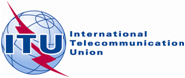 PLENARY MEETINGAddendum 7 to
Document 75(Add.21)-E7 October 2019Original: EnglishSamoa (Independent State of)Samoa (Independent State of)Proposals for the work of the conferenceProposals for the work of the conferenceAgenda item 9.1(9.1.7)Agenda item 9.1(9.1.7)